It’s Different for Girls!Supporting and Teaching Girls who have Autistic Spectrum Conditions (ASC)WEBINAR Wednesday 15th June 2022, 09.00 to 14.00Girls with autism are increasingly described as ‘hiding in plain sight’. For every girl with autism, there are roughly four boys with the condition (and ten to one in "high-functioning" autism). Autism is not the only condition to display a gender bias, and what it means in society is unfortunate: girls with autism get little attention or understanding.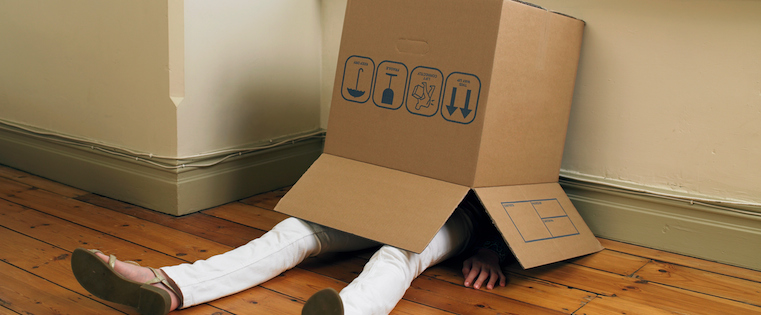 This extreme gender difference has only recently been questioned and alternative explanations explored, including gender bias in existing screening and referral processes, diagnostic criteria and tools; protective and compensatory factors in girls; different gender-specific ASC profiles.There are considerable risks for not accurately diagnosing girls who have autism but are able to “pass” as neurotypical.  They miss the opportunity of early intervention and support in school; they are often  misdiagnosed, for example with AD(H)D, which can lead to inappropriate signposting, interventions and pharmaceutical regimens; girls with ASC who are not accurately diagnosed are at more risk for developing anxiety and depression and related mental health difficulties. Puberty and adolescence for girls with ASC is even more even more difficult than in neurotypical girls because of social-communication challenges and there are greater safety risks.This workshop aims to draw on recent research findings to dispel the myths about girls and autism, and to provide educational practitioners with greater insight and knowledge in order to develop strategies to support and teach girls with autism more successfully.  The day will consist of trainer input, reflective activities for attendees (offline), online discussions and Q&A. Booking form below.NUMBER OF DELEGATES IS LIMITED AND We anticipate high levels of interest. Please book early to secure your placeDate: Wednesday 15th June 2022, 9.00 to 14.00Venue:  WEBINAR [on ZOOM]Fee: £90 + VAT per person registered To reserve your place and request an invoice please contact us at: jennifernock@protonmail.comand complete and send the booking form below. NB: It is most important that you include both the contact email details of the attendee AND those of the person in your organisation who processes payment of invoices.About the trainerDr Jennifer Nock is an Educator and Chartered Psychologist, with many years of experience working with children and young people, their families and educators. She is passionate about supporting educators and parents to better understand mental health, behaviour and relationships, and to view children and young people through a developmental lens. For additional information, and testimonials from our clients please visit our website: http://www.jennifernocktrainingandconsultancy.com/